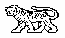 МУНИЦИПАЛЬНЫЙ КОМИТЕТГРИГОРЬЕВСКОГО СЕЛЬСКОГО ПОСЕЛЕНИЯМИХАЙЛОВСКОГО МУНИЦИПАЛЬНОГО РАЙОНАПРИМОРСКОГО КРАЯРЕШЕНИЕ	14.09.2021г.                                      с.Григорьевка                                                     № 18«Об  установлении Порядка формирования, ведения и обязательного опубликования перечня муниципального имущества, предусмотренного частью 4 статьи 18 Федерального закона « О развитии малого и среднего предпринимательства в Российской Федерации»    В соответствии с частью 4 статьи 18 Федерального закона от 24 июля 2007года № 209- ФЗ « О развитии малого и среднего предпринимательства в Российской Федерации»,  статьёй 4 пункта 11 Устава Григорьевского сельского поселения, муниципальный комитет Григорьевского сельского поселенияР Е Ш И Л: Утвердить прилагаемый Порядок формирования, ведения и обязательного опубликования перечня муниципального имущества, предусмотренного частью 4 статьи 18 Федерального закона «О развитии малого и среднего предпринимательства в Российской Федерации».Настоящее решение вступает в силу со дня его официального обнародования в местах, установленных Уставом Григорьевского  сельского поселения.Глава Григорьевского сельского поселения                                                     А.С. ДрёминУТВЕРЖДЕНРешением муниципального комитета Григорьевского сельского поселенияот 14.09.2021г №18Порядок формирования, ведения и обязательного опубликования перечня муниципального имущества, предусмотренного частью 4 статьи 18 Федерального закона « О развитии малого и среднего предпринимательства в Российской Федерации»1. Настоящий Порядок устанавливает правила формирования, ведения и обязательного опубликования перечня муниципального имущества, предусмотренного частью 4 статьи 18 Федерального закона от 24 июля 2007 года № 209 – ФЗ « О развитии малого и среднего предпринимательства в Российской Федерации» (далее-перечень), в целях предоставления муниципального имущества во владение и (или) в пользование на долгосрочной основе субъектам малого и среднего предпринимательства и организациям, образующим инфраструктуру поддержки субъектов малого и среднего предпринимательства, а так же отчуждения на возмездной основе в собственность малого и среднего предпринимательства в соответствии с Федеральным законом от 22 июля 2008 года № 159-ФЗ « Об особенностях отчуждения недвижимого имущества, находящегося в государственной  или в муниципальной собственности и арендуемого субъектами малого и среднего предпринимательства, и о внесении изменений в отдельные законодательные акты Российской Федерации» и в случаях, указанных в подпунктах 6,8 и 9 пункта 2 статьи 39 Земельного кодекса Российской Федерации.2. Формирование, ведение и обязательное опубликование перечня осуществляет администрация  Григорьевского сельского поселения ( далее- уполномоченный орган).3. Ведение перечня осуществляется уполномоченным органом в электронном виде по форме,  утвержденной уполномоченным органом.4. В перечень вносятся сведения о муниципальном имуществе, соответствующем следующим критериям:1) муниципальное имущество свободно от прав третьих лиц (за исключением права хозяйственного ведения, права оперативного управления, а также имущественных прав субъектов малого и среднего предпринимательства);2) муниципальное имущество не ограничено в обороте;3) муниципальное имущество не является объектом религиозного назначения;4) муниципальное имущество не является объектом незавершенного строительства;5) в отношении муниципального имущества не принято решение о предоставлении его иным лицам;6) муниципальное имущество не включено в прогнозный план ( программу) приватизации имущества, находящегося в собственности Григорьевского сельского поселения.7) муниципальное имущество не признано аварийным и подлежащим сносу или реконструкции.5. Сведения о муниципальном имуществе группируются в перечне по следующим видам имущества:1) недвижимое имущество ( в том числе единый недвижимый комплекс);2) движимое имущество.6. В перечень подлежат включению следующие  сведения:1) в отношении недвижимого имущества:а) вид объекта недвижимости;б) кадастровый номер;в) адрес объекта недвижимости;г) реестровый номер объекта недвижимости;2) в отношении движимого имущества:а) тип движимого имущества;б) наименование объекта учета;в) год выпуска;г)государственный регистрационный знак( при наличии);д) марка, модель;е) правообладатель имущества7. Внесение в перечень сведений о муниципальном имуществе, дополнение перечня сведениями о муниципальном имуществе, а так же исключение из перечня сведений о муниципальном имуществе осуществляется на основании постановления администрации Григорьевского сельского поселения на основе предложений органов местного  самоуправления, муниципальных унитарных предприятий, муниципальных учреждений,  организаций, образующих инфраструктуру поддержки субъектов малого и среднего предпринимательства, а также субъектов малого и среднего предпринимательства.8. Уполномоченный орган не позднее тридцати дней со дня поступления предложений, указанных в пункте 7 настоящего Порядка, принимает одно из следующих решений:1) о включении в перечень сведений о муниципальном имуществе;2) об исключении из перечня сведений о муниципальном имуществе;3) об отказе в принятии предложения в случаях его несоответствия требованиям настоящего Порядка.9. Сведения о муниципальном имуществе исключаются из перечня в следующих случаях:1) принятие решения об использовании муниципального имущества для муниципальных нужд;2) прекращения права на муниципальное имущество;3) отсутствие в течение двух лет со дня внесения сведений о муниципальном имуществе в перечень заявлений от субъектов малого и среднего предпринимательства или организаций, образующих инфраструктуру поддержки субъектов малого и среднего предпринимательства, о предоставлении такого имущества во владение и ( или) пользование.10. В случае принятия решений, предусмотренных подпунктами 1 и 2 пункта 8 настоящего Порядка, уполномоченный  орган в течение 7 дней с даты принятия решения готовит проект постановления  администрации Григорьевского сельского поселения, указанный в пункте 7 настоящего Порядка.11. В случае принятия решения, предусмотренного подпунктом 3 пункта 8 настоящего Порядка, уполномоченный орган в течение семи дней с даты принятия решения направляет лицу, представившему предложение, уведомление с указанием оснований для отказа в принятии предложения.12. Уполномоченный орган ежегодно до 1 ноября текущего года дополняет перечень муниципальным имуществом.13. Уполномоченный орган публикует перечень в средствах массовой информации, а также размещает в информационно-телекоммуникационной сети» Интернет» на официальном сайте администрации  Григорьевского сельского поселения  www Григорьевка РФ не позднее трех дней со дня принятия постановления администрации Григорьевского сельского поселения, указанного   в пункте 7 настоящего Порядка.